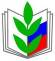 ПРОФСОЮЗ  РАБОТНИКОВ НАРОДНОГО ОБРАЗОВАНИЯ РОССИИПОЛЕВСКАЯ  ГОРОДСКАЯ  ОРГАНИЗАЦИЯ  ПРОФСОЮЗА ( 05.05.22)ГРАНИ ТАЛАНТА 2022ПОЗДРАВЛЯЕМ ПОБЕДИТЕЛЕЙ 2022 !НОМИНАЦИЯ  Вокал ( ансамбль)Лауреат  муниципального этапа  XIII областного Фестиваля творчества работников образования Свердловской области :Ансамбль МБДОУ ПГО «Детский сад № 53» с песней  «Возле речки , возле моста»- 124 баллаДипломанты   муниципального этапа  XIII областного Фестиваля творчества работников образования Свердловской области :Ансамбль «Кудерушки» МБДОУ «Детский сад № 40» - Песня о Родине-120 б.Ансамбль МАОУ «Политехнический лицей № 21 «Эрудит»- Песня «Россия»-119 б.НОМИНАЦИЯ  Вокал ( солист)Лауреат  муниципального этапа  XIII областного Фестиваля творчества работников образования Свердловской области :Смагина Н.В. МБДОУ «Детский сад № 43» -125 б.Дипломанты   муниципального этапа  XIII областного Фестиваля творчества работников образования Свердловской области :Ратушняк  Р.Р – МАОУ «Политехнический лицей № 21 «Эрудит»- татарская народная песня -123 б.Максимова Л.Н. –МБУ ДО ЦРТ им. Н.Е. Бобровой- «Педагогический романс»-123 б.НОМИНАЦИЯ (ХОРЕОГРАФИЯ)Лауреат  муниципального этапа  XIII областного Фестиваля творчества работников образования Свердловской области :Танцевальный коллектив МБДОУ «Детский сад № 69» - танец «Ты огонь-я –вода!»- 121 б.Дипломанты   муниципального этапа  XIII областного Фестиваля творчества работников образования Свердловской области :Танцевальный коллектив МАДОУ «Детский сад № 65» -хоровод «Белолица, круглолица»-119 б.Цыганский танец «Кибитка»   в исполнении Киселевой Елены Михайловны МАДОУ ЦРР «Детский сад № 70 «Радуга»-116 б.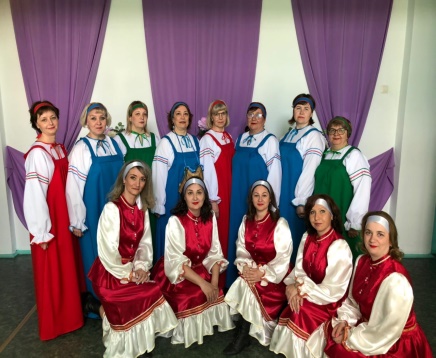 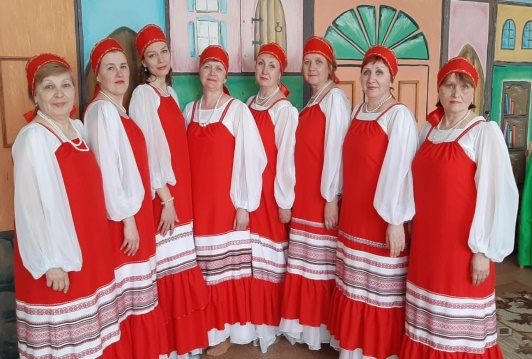 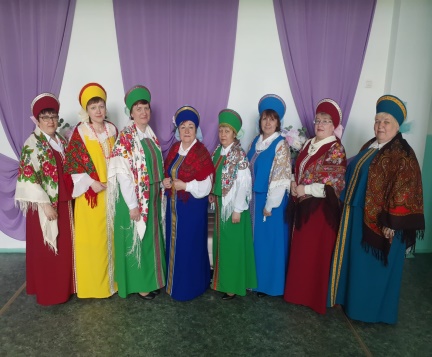 НОМИНАЦИЯ (ХУДОЖЕСТВЕННОЕ СЛОВО. ТЕАТР)Степень Лауреата – не присуждалась.Дипломанты   муниципального этапа  XIII областного Фестиваля творчества работников образования Свердловской области :Литературно-музыкальная композиция «Деревенька моя»- МБДОУ ПГО «Детский сад № 28»Максимов Александр Алексеевич –« Мы так редко смотрим на себя» -авторские стихиНОМИНАЦИЯ (ИНСТРУМЕНТАЛЬНЯ МУЗЫКА)Лауреат  муниципального этапа  XIII областного Фестиваля творчества работников образования Свердловской области:Савицкая Евгения Васильевна – МБДОУ «Детский сад № 34»-П.И. Чайковский «Святки» - фортепьяно-122 б.Дипломанты   муниципального этапа  XIII областного Фестиваля творчества работников образования Свердловской области :Макова Ксения Юрьевна   - «Крылатые качели»- скрипка – МБДОУ «Детский сад № 34»-121 балл.Цепелев Сергей Евгеньевич – МБУ ДО ЦРТ им. Н.Е. Бобровой – Гонг –медитации-119 баллов.НОМИНАЦИЯ (ПРОФСОЮЗНЫЙ МИКС)Лауреаты  муниципального этапа  XIII областного Фестиваля творчества работников образования Свердловской области :Команда «Свет»- агитбригада номер «Добро пожаловать» - МБДОУ «Детский сад № 51» -125 баллов.Коллектив МАОУ «Политехнический лицей № 21 «Эрудит» с песней о Профсоюзе (авторская)-124 балла.Дипломанты   муниципального этапа  XIII областного Фестиваля творчества работников образования Свердловской области :Коллектив МБОУ СОШ с. Полдневая «Служебный роман»-117 баллов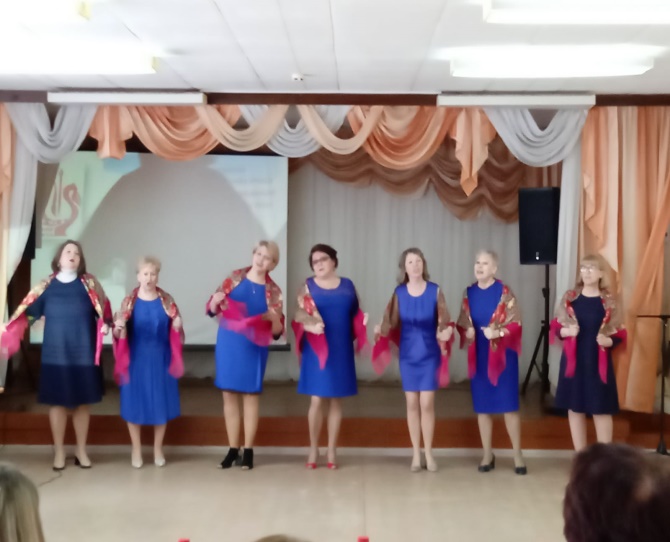 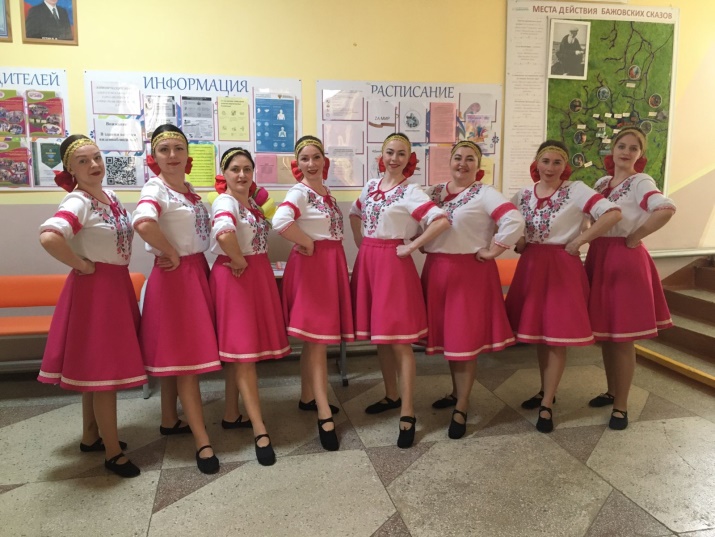 